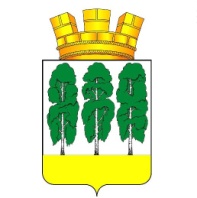 ГЛАВА    ГОРОДСКОГО ПОСЕЛЕНИЯ БЕРЕЗОВОБерезовского районаХАНТЫ – МАНСИЙСКОГО АВТОНОМНОГО ОКРУГА - ЮГРЫПОСТАНОВЛЕНИЕот 11.12.2017                                                                                                              № 15 пгт. БерезовоО проведении девятого очередного заседания Совета депутатов городского поселения БерезовоВ соответствии со статьей 17 Регламента Совета депутатов городского поселения Березово, утвержденного решением Совета депутатов городского поселения Березово от 29 декабря 2008 года № 25, руководствуясь частью 2 статьи 17.1 устава городского поселения Березово, утвержденного решением Совета депутатов городского поселения Березово от 31 июля 2008 года № 148, планом работы Совета депутатов городского поселения Березово четвертого созыва на 2017 год, утвержденного Советом депутатов городского поселения Березово от 28 декабря 2016 года № 35,	1. Провести девятое очередное заседание Совета депутатов городского поселения Березово 22 декабря 2017 года в 15 часов 00 минут в пгт. Березово, ул. Астраханцева, дом 54, зал заседаний (1-ый этаж), в соответствии с временным графиком согласно приложению 1 к настоящему постановлению, повесткой дня заседания согласно приложению 2 к настоящему постановлению.2. Ответственным за подготовку вопросов представить проекты документов по вносимым вопросам с визами необходимых согласований и заключениями в аппарат Думы Березовского района не позднее 18 декабря  2017 года в бумажном  и  электронном виде.3. При внесении проектов решений, не указанных в повестке дня заседания, ответственным за подготовку вопросов согласовать соответствующий проект решения с главой городского поселения Березово на предмет его внесения в повестку дня девятого очередного заседания Совета депутатов городского поселения Березово.4. Настоящее постановление вступает в силу после его подписания. Глава городского поселения               			                             Д.С. ЧупровПриложение 1к постановлению главы городского поселения Березово                                                                                                  от 11.12.2017 № 15ВРЕМЕННОЙ  ГРАФИКпроведения  девятого очередного заседания  Совета депутатов городского поселения Березовопгт. Березово                                                            Дума района, зал заседаний (1 этаж)                   22 декабря 2017 года (среда):10.00- 14:00 – начало совместного заседания постоянных депутатских комиссий Совета депутатов городского поселения Березово - работа по вопросам повестки заседания (зал заседаний 1 этаж)14:00-15:00   – обеденный перерыв15:00 – начало заседания Совета депутатов городского поселения Березово (зал заседаний 1 этаж)15:00-17:00 – заседание Совета депутатов городского поселения Березово17.00 – окончание заседания Совета депутатов городского поселения Березово Приложение 2к постановлению главы городского поселения Березово                                                                                                 от 11.12.2017 № 15Повестка днядевятого очередного  заседания Совета депутатов городского поселения Березовопгт. Березово                                                                     22 декабря 2017 годаДума района, зал заседаний (1 этаж)                          начало: 15.00 часов1.Об исполнении бюджета городского поселения Березово за девять месяцев 2017 года          Вносит: глава городского поселения Березово, председатель Совета депутатов городского поселения Березово          Докладывает: председатель Комитета по финансам администрации Березовского района Ушарова Светлана Валерьевна«О бюджете городского поселения Березово на 2018 год и на плановый период 2019 и 2020 годов»          Вносит: глава городского поселения Березово, председатель Совета депутатов городского поселения Березово          Докладывает: председатель Комитета по финансам администрации Березовского района Ушарова Светлана Валерьевна2.О внесении изменений в решение Совета депутатов городского поселения Берёзово от 28 сентября 2016 года № 186  «Об утверждении положения об отдельных вопросах организации и осуществления бюджетного процесса в городском поселении Березово»          Вносит: глава городского поселения Березово, председатель Совета депутатов городского поселения Березово          Докладывает:  председатель Комитета по финансам администрации Березовского района Ушарова Светлана Валерьевна3.О нормативах отчисления части прибыли муниципальных унитарных предприятий, подлежащей перечислению в доход бюджета городского поселения Березово        Вносит: глава городского поселения Березово, председатель Совета депутатов городского поселения Березово         Докладывает: председатель комитета по земельным ресурсам и управлению муниципальным имуществом администрации Березовского района Титов Сергей Николаевич 4.О внесении изменения в приложение к решению Совета депутатов городского поселения Березово от 30 марта 2017 года № 53                    «Об утверждении Прогнозного плана (Программы) приватизации муниципального имущества городского поселения Березово на 2017 год»          Вносит: глава городского поселения Березово, председатель Совета депутатов городского поселения Березово         Докладывает: председатель комитета по земельным ресурсам и управлению муниципальным имуществом администрации Березовского района Титов Сергей Николаевич5.Об утверждении Программы комплексного развития систем коммунальной инфраструктуры городского поселения Березово на 2017-2021 годы и на период до 2027 года                   Вносит: глава городского поселения Березово, председатель Совета депутатов городского поселения Березово           Докладывает: начальник Управления по жилищно-коммунальному хозяйству администрации Березовского района Яковлев Андрей Владимирович   